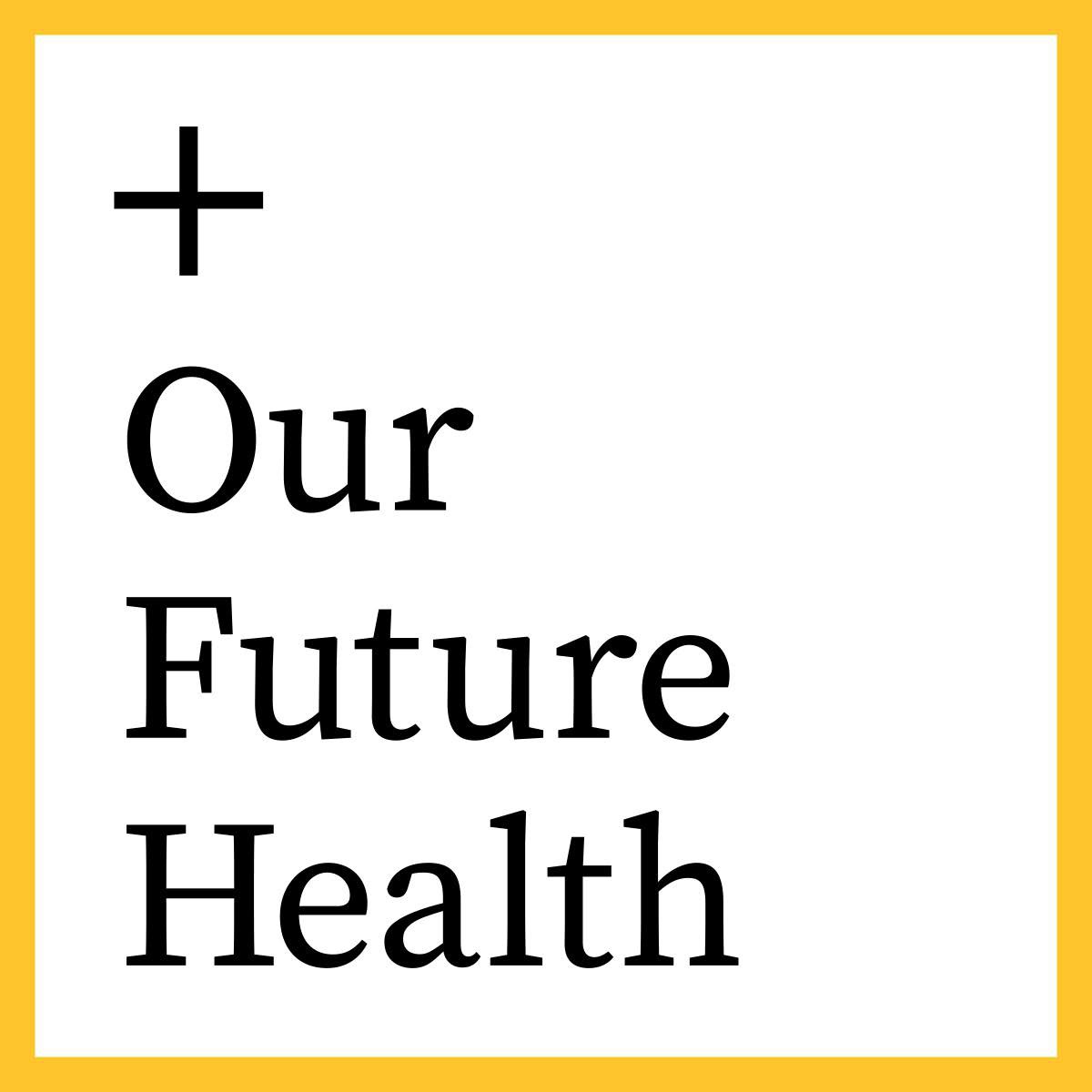 TRE accreditation consultation feedback formPlease use this form to provide comments on the draft Our Future Health TRE accreditation documents, which we published on our website in June 2022.Please return this form to emily.binning@ourfuturehealth.org.uk by 5pm on 12 August 2022. We will only be able to consider comments received by this date.It will not be possible for Our Future Health to respond to questions or comments individually.Your detailsYour detailsNameOrganisation (if applicable)Email addressFeedback on the accreditation self-assessment questionnaireFeedback on the accreditation self-assessment questionnaireThe self-assessment questionnaire must be filled in by applicants as the first stage of the accreditation process.The self-assessment questionnaire must be filled in by applicants as the first stage of the accreditation process.Use this box to provide free-text feedback on the self-assessment questionnaire.Use this box to provide free-text feedback on the self-assessment questionnaire.Feedback on the trusted research environment accreditation policyFeedback on the trusted research environment accreditation policyThe policy outlines Our Future Health’s approach to the accreditation of trusted research environments.The policy outlines Our Future Health’s approach to the accreditation of trusted research environments.Use this box to provide feedback on the accreditation policy.Use this box to provide feedback on the accreditation policy.Feedback on the standard operating proceduresFeedback on the standard operating proceduresThe SOPs must be followed by accreditation applicants and organisations with TREs that have received accreditation from Our Future Health. Use the boxes below to provide feedback on the SOPs.The SOPs must be followed by accreditation applicants and organisations with TREs that have received accreditation from Our Future Health. Use the boxes below to provide feedback on the SOPs.Accreditation of a trusted research environment SOPUse this box to provide feedback on this SOP.Accreditation of a trusted research environment SOPUse this box to provide feedback on this SOP.Change to an accredited TRE SOPUse this box to provide feedback on this SOP.Account management of an accredited SOPUse this box to provide feedback on this SOP.Withdrawal of accreditation SOPUse this box to provide feedback on this SOP.Updating accreditation process SOP Use this box to provide feedback on this SOP.Other / generalIf required, use this box to provide further feedback.